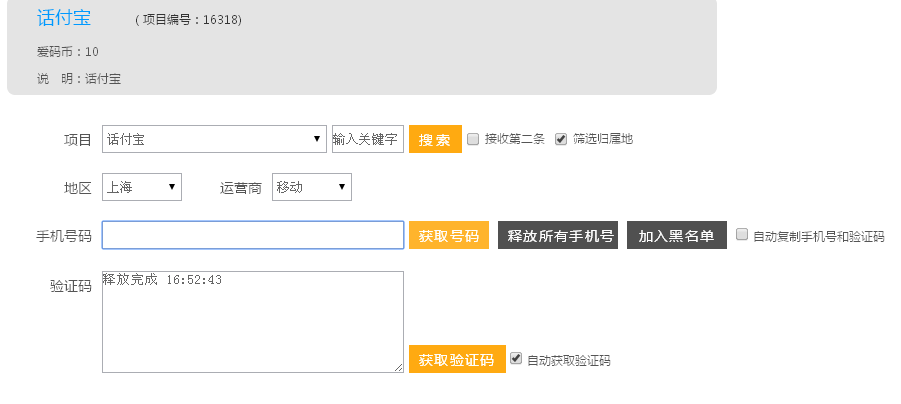 点击获取号码即可 然后微信关注  话付宝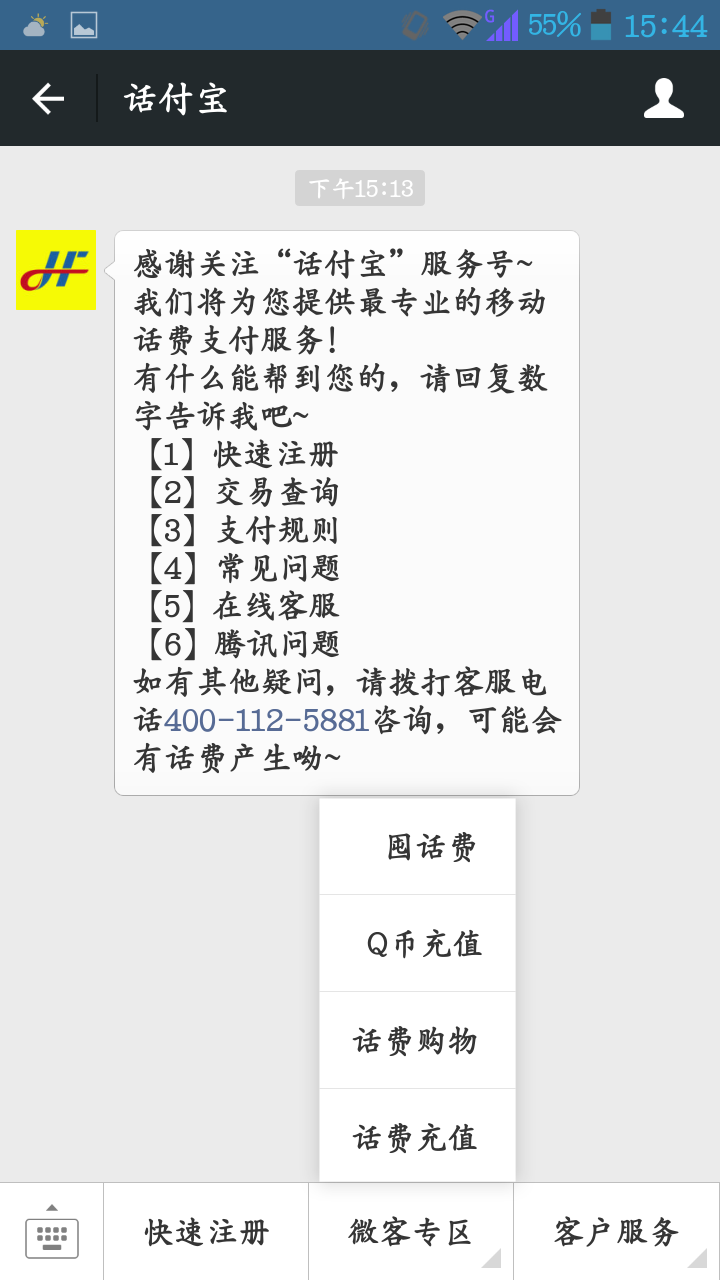 先快速注册   用爱玛获取即可   不会的百度          也可以用自己手机注册选择自己要开的钻   输入QQ号   地区换成上海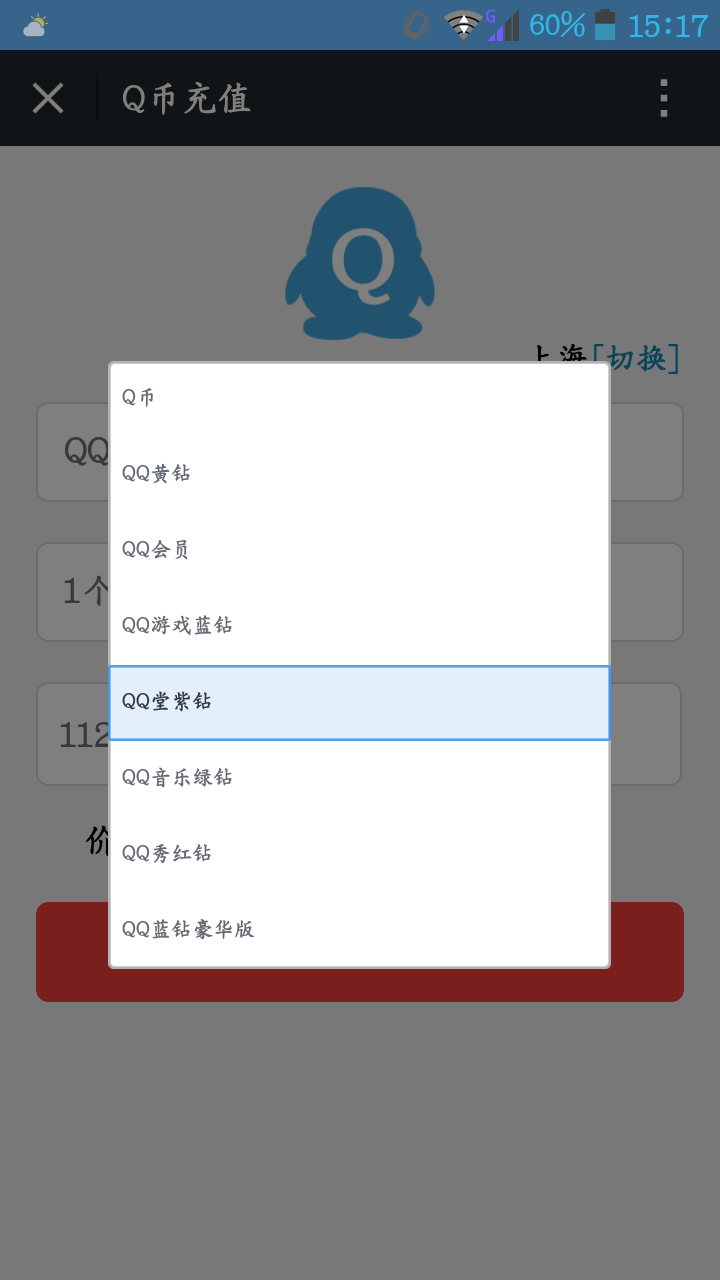 把获取的手机输入进去   获取验证码  最后确认付款  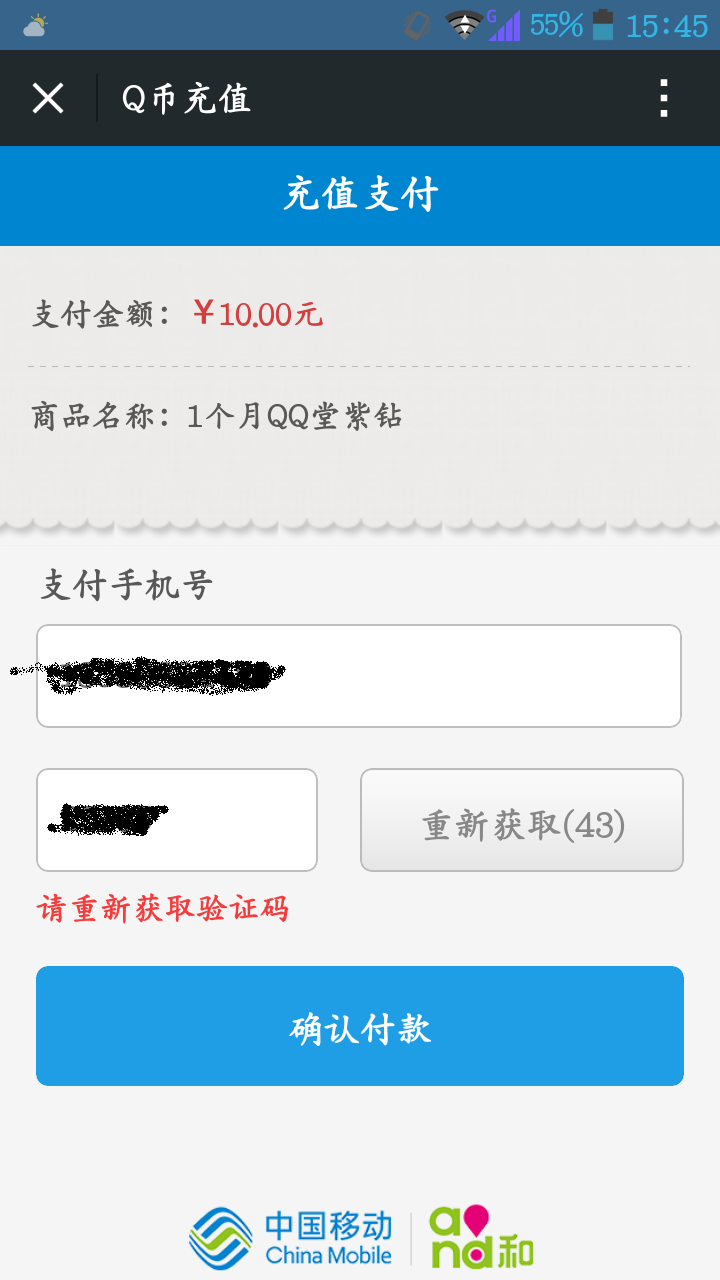 大功搞成了    看看自己QQ业务亮了没  中间只需要花几毛钱即可 是不是 超钻不懂联系我   Q~1120566248我还会卡永久黑钻